LessonWhat are you wearing? Nauka piosenki.What are you wearing? W co jesteś ubrany/a?I’m wearing … Jestem ubrany/a w …Podręcznik, strona 61Posłuchaj piosenki a na stępnie zaśpiewaj: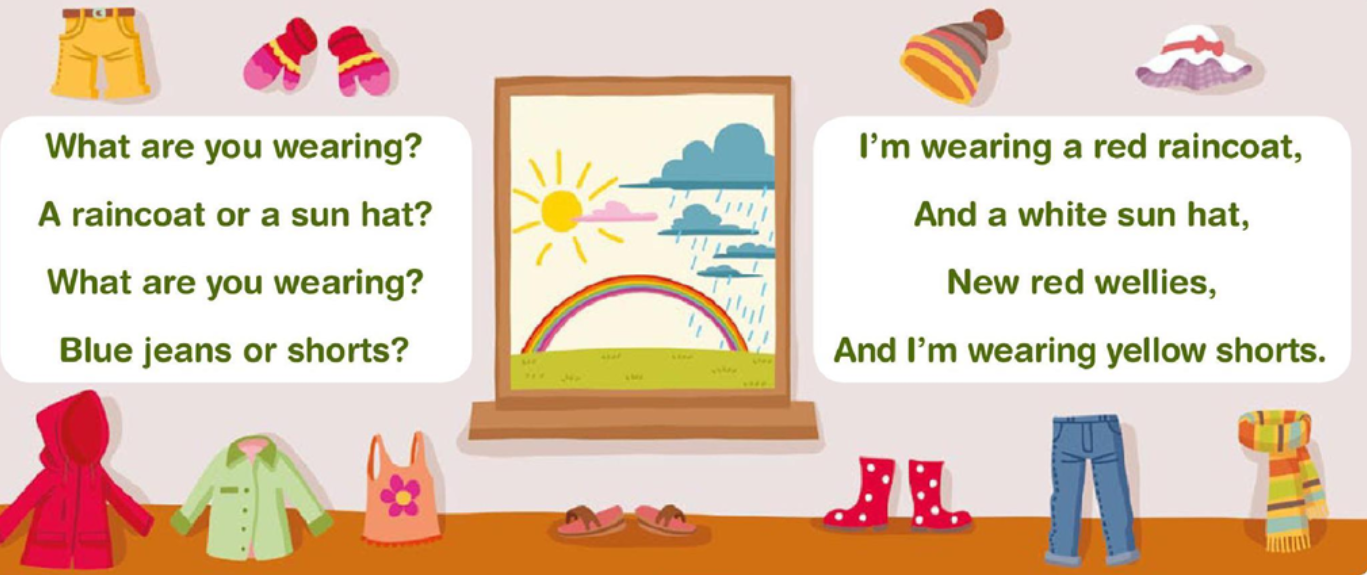 Zeszyt ćwiczeń, strona 59Ćwiczenie 3Połącz nazwy ubrań z odpowiednimi  elementami garderoby na rysunkach.Ćwiczenie 4Uzupełnij zdania zgodnie z rysunkami z ćwiczenia 3.